Service for Learning – Student Service Hours Log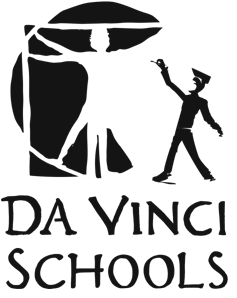 ______________________________________	____________________________ 	     2016-2017 Student Name				        Advisor		            YearDateHost/Agency Name & Description of ServiceYou must also include a description of the service you performed. Hours CompletedSupervisor Name / Signature/ Contact InformationHost/Agency Name: Description of Service:Time in: _______Time Out: ______Total Hours: ____Name:  Signature: Phone # or email address:Host/Agency Name: Description of Service:Time in: _______Time Out: ______Total Hours: ____Name:  Signature: Phone # or email address:Host/Agency Name: Description of Service:Time in: _______Time Out: ______Total Hours: ____Name:  Signature: Phone # or email address:Host/Agency Name: Description of Service:Time in: _______Time Out: ______Total Hours: ____Name:  Signature: Phone # or email address:__________________________________         ______________                 Student Signature / Date                          Total HoursAll of the information recorded in this log is accurate and true.                   ____________________________      Advisor Signature/Date: